TeamNet Clinical Support publicity July 2023LMC bulletin:Launch of Clinical Support Information and Pathways on TeamNetWith the help of our Secondary Care colleagues, SPH is building a network of approved referral pathways, resources and services for you to access in one place. TeamNet Clinical Support doesn’t require a login and because its browser based, you can access it from any device with a web browser and internet connection. You can also find it via the top navigation when logged into TeamNet. For more information read the full article.Full article:If you’ve ever struggled to find out which referral services are available to patients, look no further.With the help of our Secondary Care colleagues, we are building a network of approved referral pathways, resources and services for you to access in one place. TeamNet Clinical Support doesn’t require a login and because its browser based, you can access it from any device with a web browser and internet connection.Each service listed in the TeamNet Clinical Support Information tab has a description of its function, an explanation of who to refer, what to do prior to referral as well as information on how to refer, where the services are located and when they are availableWherever possible, there is access to downloadable patient leaflets, approved referral forms and signposting to education resources.The Clinical Support section of TeamNet is small to start with; with just over 40 services featuring content created by Somerset Foundation Trust teams, but this is growing every week with further services being added and more teams getting involved.Our short (1 min 55 sec) video explains more about TeamNet Clinical Support. Do get in touch to add your service and referral pathway to TeamNet Clinical Support or to send us your feedback sphadmin@nhs.net  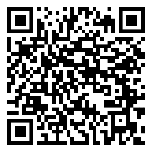 Scan to link to our explainer videoAccess to TeamNet Clinical SupportYou can access the TeamNet Clinical Support Information via Clinical Support Information (clarity.co.uk)or scan the CSI QR code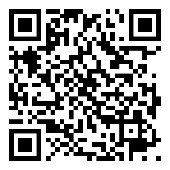 